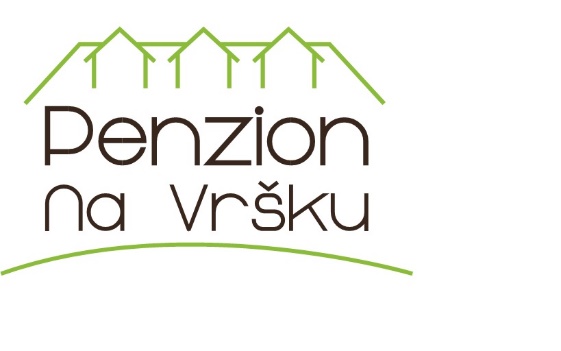 VŠEOBECNÉ PODMÍNKYÚvodTyto Všeobecné podmínky upravují vzájemné smluvní vztahy mezi poskytovatelem ubytovacích služeb -  Penzion Na Vršku a zákazníkem.Smluvní vztahy jsou v souladu s příslušnými ustanovenými obecně závazných právních předpisů České republiky (zákon č. 526/1992 Sb. aj.).
Podmínky jsou pro všechny zúčastněné strany závazné.ZákazníkZákazníkem – ubytovaným v penzionu Na Vršku – jsou osoby starší 18 let. Osoby mladší 15 let mohou užívat služby v doprovodu osoby starší 18 let.Osoby ve věku 15 – 18 let mohou uzavřít smlouvu s poskytovatelem pouze s písemným souhlasem svého zákonného zástupce.Vznik smluvního vztahu – objednání a rezervaceSmluvní vztah mezi zákazníkem a poskytovatelem ubytování vznikne na základě objednávky (telefonické, e-mailové či rezervací na internetových stránkách poskytovatele ubytovacích služeb www.penzionnavrsku.cz). Poskytovatel zároveň rezervuje požadovaný volný termín zákazníkovi, a to po dobu max. 7 dnů od data rezervace, pokud se ve smlouvě nedohodne se zákazníkem jinak. Během této doby je nutno uhradit zálohu (50 % z ceny poskytovaných služeb)Uhrazením zálohy dává zákazník souhlas s výše uvedeným. Za smluvní závazek dalších osob uvedených na přihlášce odpovídá zákazník.Poskytovatel akceptuje závazně objednávku po uhrazení zálohy. V případě neuhrazení zálohy v termínu dohodnutém ve smlouvě bude rezervace zrušena.CenyCena za ubytování a služby jsou cenami sjednanými č. 526/1992 Sb. dohodou mezi zákazníkem a penzionem v souladu se zákonem. Cena pobytu se skládá ze zálohy ve výši 50 - 100% z celkové ceny (Její výše závisí na době s jakým předstihem je pobyt objednáván) a doplatku ceny.Záloha je splatná předem dohodnutým způsobem (bankovním převodem na účet poskytovatele, poštovní průvodkou) do 5-ti pracovních dnů. Závazek zákazníka zaplatit zálohu je v případě bankovního převodu splněn připsáním úhrady na účet poskytovatele.Po zaplacení zálohy potvrdí penzion písemně rezervování termínuDoklad o uhrazení zálohy je nutno uschovat pro nástup ubytování.Doplatek ceny je splatný v den nástupu ubytování v penzionu.Při ubytování složí host vratnou kauci 1.000 Kč za apartmán, která bude vrácena v den odjezdu. Z této kauce budou hrazeny případné ztráty, škody a poškození majetku penzionu způsobené hostem či úklid neuklizeného předaného pokoje.Za zkrácení pobytu z důvodu na straně objednavatele se z celkové ceny pobytu odečítá pouze částka za neodebranou stravu.      Pokud se smluvní strany nedohodnou jinak.Práva a povinnosti zákazníkaZákazník je oprávněn:být řádně informován o veškerých podmínkách týkajících se jeho pobytuvyužívat veškerých objednaných a zaplacených služebstornovat pobyt kdykoliv před započetím, v tomto případě se vzájemný vztah řídí dále uvedenými storno podmínkamiZákazník je povinen:včas zaplatit dohodnutou zálohudodržovat interní předpisy poskytovatele, zejména je zákazník v průběhu pobytu povinen dodržovat pořádek a čistotu v rekreačním objektu i v jeho okolízachovávat noční klid v době mezi 22:00 – 7:00 hod. V případě hrubého porušení předpisů a následného odepření dalších služeb nemá nárok na jakoukoliv finanční ani jinou náhraduuhradit veškeré škody způsobené svým jednáním a jednáním dalších osob a zvířat ubytovaných se zákazníkem v penzionu Na Vrškuzajistit dozor a bezpečnost během celého pobytu pro osoby mladší 15 let, které jsou s ním ubytovány v rámci celého objektu i areálu penzionu.Práva a povinnosti poskytovatelePoskytovatel je povinen:zajistit všechna práva zákazníka uvedená v bodě 5. V případě, že dojde k situaci, kdy poskytovatel ubytování bude vracet zákazníkovi finanční částku, je povinen tak učinit v nejkratším možném termínu, nejpozději však do 14 dnů od vzniku skutečnosti rozhodné pro navrácení finanční částky.Storno podmínkyZákazník má právo kdykoliv před započetím pobytu, bez oznámení důvodu, odstoupit od smlouvy. Odstoupení je možné výhradně písemnou formou a to dopisem, příp e-mailem. V případě storna pobytu formou e-mailu je zákazník povinen si doručení e-mailu a provedení storna u poskytovatele ověřit.Zákazník je povinen zaplatit následující storno poplatky.výše zálohy 50 % z celkové ceny pobytuvíce jak 1 měsíc před pobytem 25% ze zálohyvíce jak 3 týdny před pobytem 50% ze zálohyméně než 3 týdny před pobytem 100% ze zálohyza zkrácení pobytu se z celkové ceny pobytu odečítá pouze částka za neodebranou stravuPozn. Počítají se vždy jednotlivé kalendářní dny a to takto:1. počítaný den je den storna zákazníkem uvedený na stornu. Posledním počítaným dnem je den před nástupem ubytování (plánovaným započetím čerpání služeb). Jako storno celého pobytu je považováno i nenastoupení ubytovacích služeb v den uvedený ve smlouvě – den následující po vyznačeném dni nástupu jsou veškerá rezervovaná místa uvolněna pro potřeby jiných zákazníků.Storno poplatek musí být uhrazen i v případě, že se zákazník neúčastní pobytu v důsledku jím udaných nesprávných údajů na objednávce.Změna termínu (pokud není domluveno jinak) se považuje za stornování pobytu a následnou novou objednávku.Zákazník je oprávněn po domluvě s penzionem Na Vršku stanovit vhodného náhradníka, který přebírá jeho práva a povinnosti. Oznámení se musí poslat písemně a neprodleně.Poskytovatel je povinen v případě storna provést vyúčtování a nejpozději do 30 kalendářních dnů převést zbývající částku zákazníkovi.Upozornění – poskytovatel ubytování vyžaduje zaplacení storno poplatků i v případě závažných důvodů jako nemoc, povolávací rozkaz, živelné pohromy apod. Pro tento případ poskytovatel doporučuje sjednat pojištění proti stornu pobytu a nárokovat náhradu na pojišťovně.PojištěníPoskytovatel ubytování nezahrnuje do ceny pobytů pojištění. Poskytovatel doporučuje zákazníkovi sjednat u vybraného pojišťovny v ČR “Úrazové pojištění pro cesty a pobyt v tuzemsku i zahraničí včetně nákladů souvisejících se zrušením cesty“.Osobní údajeZákazník souhlasí se zpracováním svých osobních údajů pro účely zajištění pobytu v ubytovacím zařízení penzion Na vršku.Ochrana osobních údajů se řídí zákonem č. č. 101/2000 Sb., o ochraně osobních údajů a o změně dalších zákonů ve znění pozdějších předpisů.Přechodná a závěrečná ustanovení1. Platnost těchto podmínek může být individuálně upravena výhradně písemnou formou. 2. Zákazník uhrazením zálohy na přihlášce potvrzuje, že se Všeobecnými podmínkami souhlasí a zavazuje se respektovat je jako nedílnou součást smlouvy mezi poskytovatelem a zákazníkem.Těšíme se na setkání s Vámi,
Penzion Na Vršku